   Smer: Medicinska sestra – Vaspitač   I I I godina Značaj dečije psihologije-uvodRazlika izmedju longitudinalnog i horizontalnog postupka u istraživanjuMetode posmatranja.Biografsko i sistematsko posmatranje Analiza crteža detetaSociometrijska metodaŠta su geni i hromozomi i koji je njihov značaj Šta je socializacija i koji su agensi socijalizacijeKakva je uloga lične aktivnosti u razvoju ličnostiPeriodizacija dečijeg duševnog razvoja po OlsonuOpšte zakonitosti psihofizičkog razvojaKako teče razvoj u prenatalnom perioduOpišite reflekse novorođenčetaŠta je motorni razvojKontrola položaja tela i lokomocijaFaze u dosezanju i hvatanju kod detetaRazvoj motorne aktivnosti od 3-6 godinaGezelova skala psihomotornog razvoja.Tumačenje normi Šta je senzorni razvoj i kako se razvijaju čulaRazlikovanje boje,oblika i dubinePercepcija ljudkskog likaKako teče razvoj socijalnih odnosaŠta je afektivno vezivanjeRano afektivno lišavanje i sidnrom hospitalizmaRazvoj emocija po istraživanju Katarine BridžisŠta izaziva strah u ranom uzrastuKako mogu nastati strahoviKoji su najčešći strahovi kod deceKoje su tehnike za otklanjanje strahovaTeorija kognitivnog razvoja Žana Pijažea ( osnovni podaci)Senzo motorni stadijum kod PijažeaŠta dete zna u senzo motornom stadijumuKazati i Lezin skala za ispitivanje senzomotorne inteligencijePreoperacionalni stadijum po PijažeuTri faze u razvoju procesa komunikacijeAfektivna komunikacija prvi oblik komunikacijePraktično situaciona komunikacijaPočetak govora kod detetaGovor kod detetaKarakteristike pažnje kod deceSenzitizacija,habituacija,i klasično uslovljavanje kod deceZnačaj istrumentalnog učenja u vaspitavanju deceUčenje po modelu i učenje uviđanjemOd čega zavisi razvijanje navika kod deceStadijumi moralnog razvoja kod dece Mentalno zaostala deca (kategorizacija i šta mogu i šta ne mogu)Poremećaji hranjenja kod dece Poremećaji spavanja kod dece Enureza i enkoprezaPoremećaji pokreta kod dece Tipovi roditeljaOsobine ličnosti vaspitača tipovi vaspitačaDomski smeštaj dece-dobre i loše strane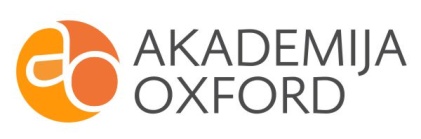 